Załącznik nr 10Mapa lokalizacyjna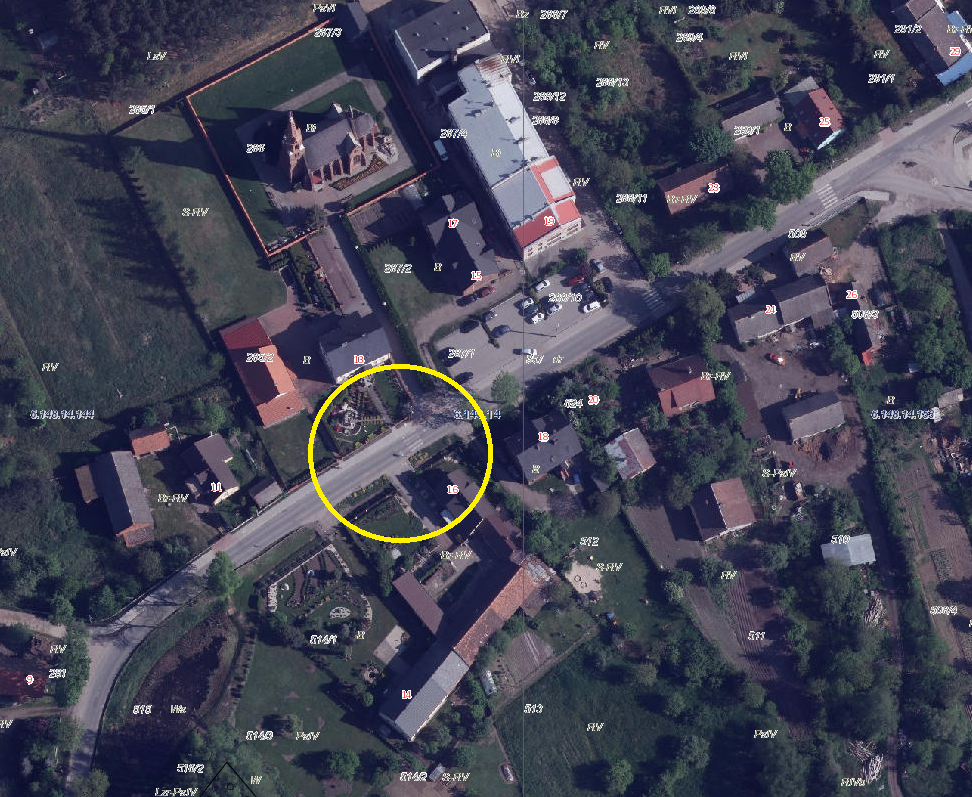 Droga powiatowa nr 1930Dm. Chrząstawa Wielka ul. Wrocławska 19